Technical working party for VegetablesFiftieth Session
Brno, Czech Republic, June 27 to July 1, 2016addendum to 

Variety description databasesDocument prepared by an expert from France 

Disclaimer:  this document does not represent UPOV policies or guidanceThe Annex to this document contains a copy of the presentation “Facilitating development of databases for DUS examination” to be made by an expert from France at the fiftieth session of the Technical Working Party for Vegetables (TWV).[Annex follows]Please see the pdf version [End of document]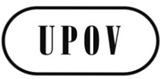 ETWV/50/6 Add.ORIGINAL:  EnglishDATE:  June 23, 2016INTERNATIONAL  FOR THE PROTECTION OF NEW VARIETIES OF PLANTS INTERNATIONAL  FOR THE PROTECTION OF NEW VARIETIES OF PLANTS INTERNATIONAL  FOR THE PROTECTION OF NEW VARIETIES OF PLANTS 